СУМСЬКА МІСЬКА РАДАVІІ СКЛИКАННЯ ______ СЕСІЯРІШЕННЯвід ___________ 2017 року № ____ – МРм. СумиВідповідно до Закону України «Про місцеве самоврядування в Україні», Закону України «Про ціни і ціноутворення, Закону України «Про житлово-комунальні послуги», Закону України «Про теплопостачання», з метою забезпечення соціального захисту населення, дотримання Конституції України, Конвенції про захист прав і основоположних свобод і головних принципів державного регулювання цін і тарифів, Сумська міська радаВИРІШИЛА:1. Встановити мораторій (заборону) на один рік (з моменту прийняття рішення) на підвищення цін та тарифів для населення на житлово-комунальні послуги, транспортні послуги (у т. ч. перевезення пасажирів) та інші послуги, встановлення (затвердження, погодження) цін і тарифів що відносяться до компетенції виконавчих органів Сумської міської ради в м. Суми.2. Організацію виконання рішення покласти на заступників міського голови згідно з розподілом обов’язків  та постійну комісію з питань планування соціально-економічного розвитку, бюджету, фінансів, розвитку підприємництва, торгівлі та послуг, регуляторної політики, постійну комісію з питань житлово-комунального господарства, благоустрою, енергозбереження, транспорту та зв’язку, керівників підприємств, установ та організацій, незалежно від форми власності, що надають такі послуги.3. Контроль за виконанням цього рішення, дотриманням цін і тарифів покласти на першого заступника міського голови.Сумський міський голова 							О.М. ЛисенкоВиконавець: Ю.О. ЛевченкоІніціатор розгляду питання: депутатська фракція ВО “Свобода”Проект рішення підготовлено депутатською фракцією ВО “Свобода”Доповідач: голова депутатської фракції ВО “Свобода” Ю.О. Левченко Лист узгодженнядо проекту рішення Сумської міської ради«Про встановлення мораторію (заборони) на підвищення цін та тарифів для населення на житлово-комунальні послуги, транспортні послуги (у т. ч. перевезення пасажирів) та інші послуги, встановлення цін і тарифів на які відносяться до компетенції виконавчих органів Сумської міської ради в м. Суми»ОбгрунтуванняМінімальна пенсія громадян з 01.01.2016 зросла лише на 238 грн. (20%) і складає 1312 грн.Показник середньої заробітної плати громадян у 2016 році зріс на 67% і в більшій частині за рахунок підняття заробітної плати державним службовцям.Індекс інфляції споживчих цін у липні поточного року склав 100, 2 %.У той же час тарифи за житлово-комунальні послуги зросли у рази, а на перевезення пасажирів по м. Суми на 62%.У громадян міста немає зайвих коштів для покриття економічних прорахунків і явного здирництва надавачів послуг.Органи виконавчої влади як у минулому так і поточному році не змогли забезпечити прийняття жодного рішення про підвищення цін та тарифів з належним обґрунтуванням, що ставить під сумнів їх добросовісність та веде до загострення соціальної напруги.Підняття тарифів і цін має негатив виключно для мешканців міста, але не для надавачів послуг і керівників виконавчих органів міста, що мають відповідати за таке «професійне» управління.Якість житлово-комунальних послуг та послуг перевезення пасажирів, незважаючи на збільшення цін та тарифів, позитивних зрушень не зазнала.Надавачі послуг взагалі самоусунулись від пошуку альтернативних способів досягнення ефективності своєї підприємницької діяльності і всі свої фінансові негаразди, прорахунки та некомпетентність, компенсують виключно за рахунок мешканців міста, особисто не несучи будь якої відповідальності і втрат.Виконавчі органи Сумської міської ради самоусунулись від забезпечення безкомпромісного захисту інтересів населення міста, будь який реальний контроль за якістю наданих послуг фактично відсутній, про що свідчать численні скарги громадян, публікації засобів масової інформації, особисте переконання, тощо.Залишення такої тарифної і цінової політики органів виконавчої влади призведе до розбазарювання і розкрадання бюджетних коштів.За рік, надавачі послуг мають забезпечити надання якісних послуг населенню, про що вони і запевняли після останніх збільшень цін та тарифів, а виконавчі органи Сумської міської ради:налагодити дієвий реальний, а не паперовий контроль за якістю надання послуг;забезпечити адекватне реагування на порушників умов і якості надання послуг і позбутися недобросовісних надавачів;переглянути кадровий потенціал відповідальних за таке становище керівників управлінь, відділів виконавчих органів і визначитись з їх спроможністю належним чином виконувати свої обов’язки;утвердити у своїй роботі принцип верховенства права – коли права простих громадян визнані найвищою цінністю суспільства, а їх забезпечення стає пріоритетом держави, де сама  влада перебуває під контролем закону, обмежується правом, а саме право створює таку систему правовідносин, за якої максимально усуваються можливості свавілля чиновників.Тільки після цього можна повертатись до обговорення питань, на які пошириться мораторій.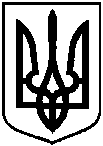 ПроектПро встановлення мораторію (заборони) на підвищення цін та тарифів для населення на житлово-комунальні послуги, транспортні послуги (у т. ч. перевезення пасажирів) та інші послуги, встановлення цін і тарифів на які відносяться до компетенції виконавчих органів Сумської міської ради в м. СумиГолова депутатської фракції ВО “Свобода”Ю.О. ЛевченкоНачальник правового управлінняСумської міської радиО.В. ЧайченкоСекретар Сумської міської радиА.В. Баранов